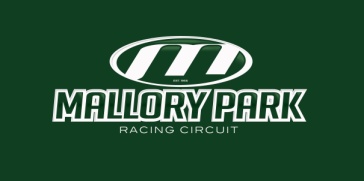 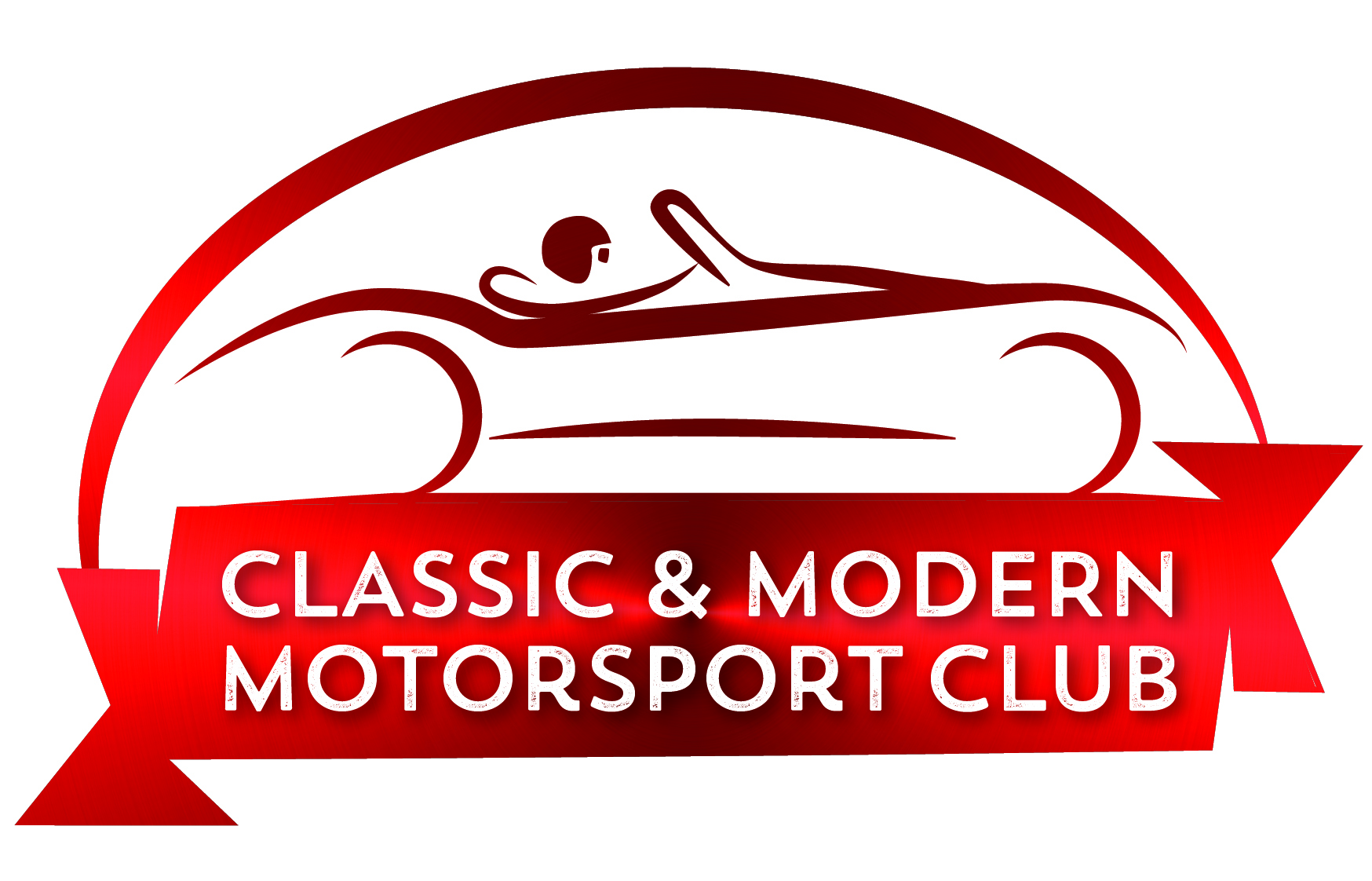 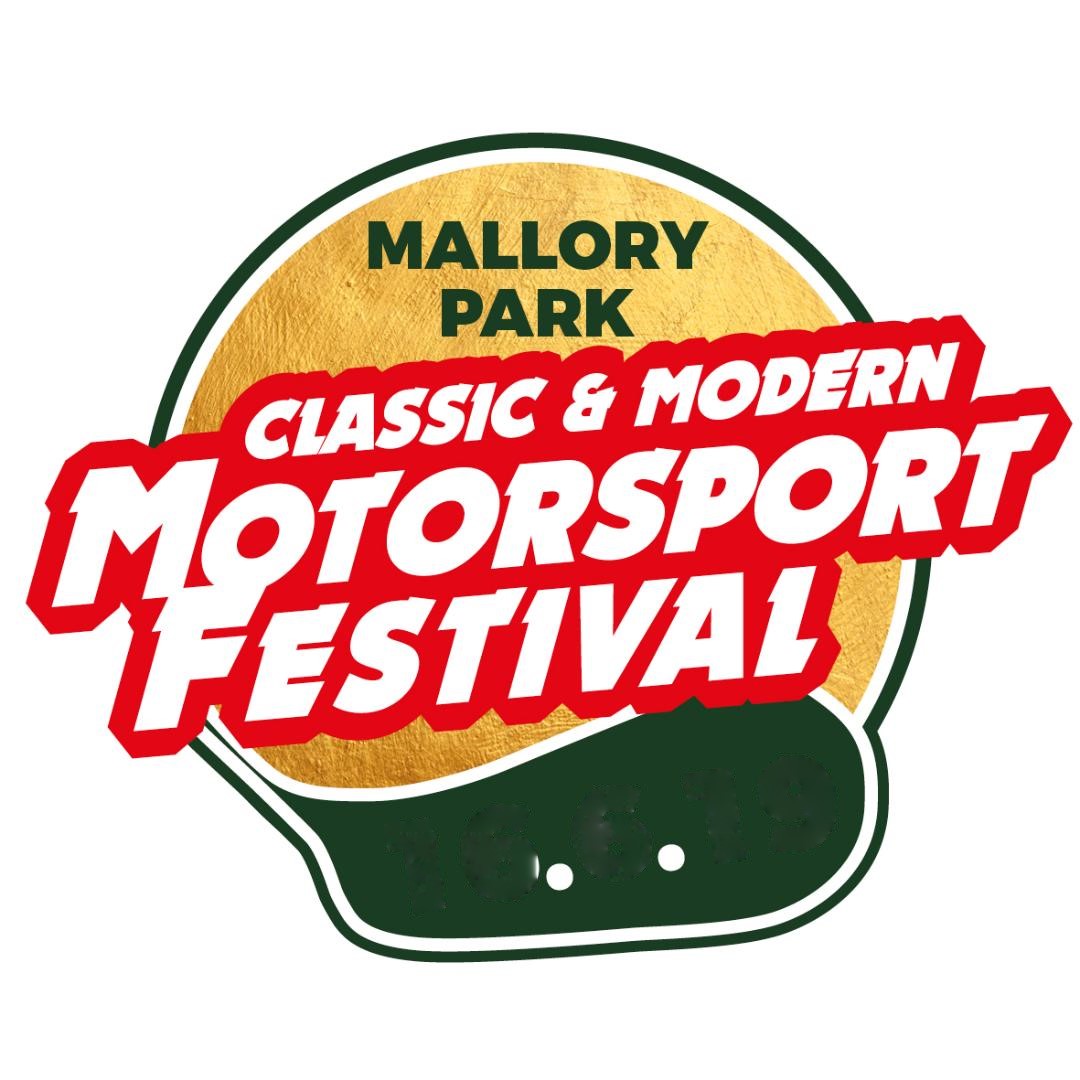 Classic and Modern Motorsport ClubMallory Park, 13th June 2021Final InstructionsThis meeting is organised by the Classic and Modern Motorsport Club governed by the General Competition Rules of  Motorsport UK, Incorporating the provisions of the International Sporting Code of the FIA, additional Supplementary Regulations and any written instructions the organisers issue for the event. These Final Instructions should be read in conjunction with any further instructions or bulletins issued by the organisers.Motorsport UK Permit number, 120429 (Interclub). This event is NCAFP inscribed.You must not attend this event if you are suffering with any of the symptoms of covid-19ADMISSION TO CIRCUIT:Will be by e-ticket. As space is at a premium at Mallory please try and bring only two vehicles, one of which is your tow vehicle.  Entrance gate to Paddock will close at 09.15 and may not open after every qualifying session. No pedestrian entry from spectator areaPlease note that under Circuit rules CHILDREN OVER THE AGE OF 16 require a valid ticket.Because of covid restrictions NO SPECTATORS WILL BE ALLOWED IN THE PADDOCK, only personnel you have stated on your pre event signing on declaration. NO ADMISSION AFTER 11amThere is a paddock plan attached.  It would be appreciated if you parked sensibly. If you plan to stay at the circuit overnight please do not arrive before 17.00 on Saturday.Absolutely no animals allowed in the Circuit.SIGNING ON:This will be done by pre event self declaration form. However competitors must bring with them all appropriate documents as spot checks will be made during the race meeting.Drivers are reminded that licences and medicals must be valid, bearing a recent photograph and be signed by the driver.Upgrade cards will not be signed at the event so competitors wishing to upgrade their licence should contact Motorsport UK directly and provide documentation proving their finishing position.DRIVERS BRIEFING:Driver Briefing Notes will be issued to drivers that are new to Mallory Park Circuit. COMPETITION NUMBERS:Your number is shown on the attached list; it is the driver’s responsibility to make sure he has the right number for the right qualifying/race. Numbers will  NOT be available at signing-onFront numbers must angle towards the Right i.e. the inside of the circuit.Interclub Licence holders with fewer than six signatures on their race record card must place a yellow square with a black cross on the rear of their cars (Q11.4.4).TIMING:All competitors are required to use an AMB TranX 260 either direct powered or battery transponder. If you require to hire one please contact TSL Timing immediately at www.tsl-timing.com. Cost will be £30. 6)	SCRUTINEERING:There will be no pre-event scrutineering as the completed self-declaration form covers that. Random checks will be made during the event. It is the competitor’s responsibility to bring all the appropriate documents to the event.ENVIRONMENTAL:ALL CARS WILL BE TESTED BEFORE QUALIFYING, this will take place on the entry to the Assembly Area. FUEL TESTING MAY ALSO TAKE PLACE. Please note that no Race engines are to be run between 18.30 hours on Saturday and 09.15 (for noise testing) on Sunday morning. No Race engines to be run after 18.30 on Sunday evening.PLEASE NOTE THAT NOISE LIMIT FOR THE CIRCUIT IS 105dB(A)There are also drive by limits and other combined limits so please make your car/bike as quiet as possibleFLAG SIGNALS:THE SHOWING OF RED FLAGS AND RED LIGHTS AT ALL MARSHALS POSTS SIGNIFIES THAT THE QUALIFYING OR RACE HAS BEEN STOPPED.IN A QUALIFYING SESSION RETURN TO THE PIT LANE. IN A RACE STOP ON THE GRID.CHANGE OF CAR OR DRIVER:If you need to make a substitution (either car or driver but not both) before the start of competition, please speak to the Secretary of the Meeting (07785 547176) at the earliest opportunity.  Please refer to D25.1.12PIT LANE:THE ENTRY TO THE PIT LANE IS VIA NEXT TO PADOCK GATEPit Lane speed limit is 50kph. No person under the age of 16 is allowed in the pit lane or pit garages.  No smoking is allowed in the pits.  No refuelling may take place in the pit lane or garages and the riding of non competing motorcycles is forbidden at all times in this area. The Penalty Box is in the Pit Lane adjacent to Medical Control. Only 2 people on the Pit Wall for signalling/timing only per car.QUALIYFIING:All drivers will be required to bring their cars to the assembly area at least twenty minutes before their qualifying time. A competitor must either complete three laps or have raced over the course during the previous 12 months (Q12.4).  If the 3 laps are not completed in the allocated session, they may, with the consent of the Clerk of the Course, be completed in a suitable alternative session but only the times recorded in the proper session will be used to determine grid position. Cars practicing wholly out of session will not be timed, will be required to cross out their numbers and will be required to start from the back of the grid. (Q12.4.2). The Qualifying session will cease when the chequered flag is shown at the start line and competitors should proceed around the circuit and enter the Paddock via the Paddock Gate.RACE START PROCEDURE:Standing Starts:A one minute & 30 second countdown will take place in the assembly. Vehicles will then be released from Assembly Area round the Circuit on their green flag lap, it is the competitor’s responsibility to maintain their grid position, marshals will direct you to the correct qualification grid position. Once this lap has been completed and vehicles are stationary (and in their correct positions) the 5-second board will be shown and then the red lights will be displayed, at some time between 2 and 7 seconds the red lights will switch off – signaling the start of the race.Rolling StartsVehicles will be correctly positioned in the assembly area, then proceed as directed onto the grid from where they will begin the rolling lap behind a Lead Car.  Once the Lead Car has returned to the pits you must remain in grid order. The red lights will switch off - signalling the start of the race.PLEASE NOTE THE 500 OA HAVE THEIR OWN START PROCEDURE (Rolling Start)In the event of circuit light failure for either start type the Union /National flag will be used to start all races.At the end of each track session, be it qualifying or the actual race, all vehicles must slow down after taking the chequered flag and leave the circuit as directed by officials at the Esses bend, returning to Parc Ferme as required.If a race has to be stopped and it is not possible to re-run it within its allocated time schedule, it may be transferred to the end of the programme and re-run if time permits. The Organisers reserve the right NOT to restart any race should a race stop become necessary. ALL RACES WILL HAVE A 2 x 2 GRIDNON STARTING:Please inform the Secretary of the Meeting immediately on 01225 777606 (fax 01225 775705) or e-mail: ukmotorsport@aol.com  you know that you will be unable to take part in your race.  On the Saturday and on the day of the meeting he can be reached on mobile 07785 547176.SAFETY CAR:A Safety Car will NOT BE USED TRACK LIMITS:Any competitor driving beyond the extent of the race track surface, to include kerbs, and driving on the grass/dirt through corner cutting and running wide, may, if adjudged to have done so, be subject to the issuing of a time penalty or in the case of more serious offence or repeated offence be subject to a drive through penalty.  For this purpose, the designated stop/go box is at the base of Race Control. At Competitors should be aware that specific guidance has been issued by the MOTORSPORT UK regarding penalties to be applied for drivers breaching track limits.  These are as follows: 2nd offence – warning flag 		3rd offence – 5 second penalty 4th offence – 10 second penalty		5th offence – drive through penalty  6th offence - disqualification  	Competitors may also have their fastest lap times in practice/qualifying disallowed if they breach track limits. 	We draw your attention to a new Motorsport UK Regulation, Q12.21.4, which states “Causing a collision, repetition of serious mistakes or the appearance of a lack of control over the car (such as leaving the track) will be reported to the Clerk of the Course and may entail the imposition of penalties up to and including the disqualification of any driver concernedRESULTS:No practice timesheets, grids or race results will be published in paper format. However a copy will be posted on the Official notice board outside Race Administration. TSL-Timing website will also contain all relevant informationCIRCUIT REQUIREMENT:Due to certain clauses in our contract with the circuit, your attention is drawn to the following:Any driver failing to comply with the black and orange flag whose vehicle is confirmed as having dropped fuel SHALL BE RESPONSIBLE FOR ANY CHARGES MADE ON THE ORGANISING CLUB IN RESPECT OF CONSEQUENT TRACK REPAIRS.  Furthermore, any competitor who fails to stop when dropping fuel will cause the practice session or race to be stopped by the use of the red flag.Persons not in possession of a valid appropriate licence MAY NOT DRIVE motorcycles and other vehicles within the confines of the Circuit.  At no time may a vehicle be driven along the pits road in the reverse direction unless specifically so directed by an Official of the Meeting.  Motorcycles or cycles may not be driven along the pits road at any time during the Meeting.Markings must not be made on any part of the Circuit or Paddock surface. Pegs must not be hammered or inserted into any tarmac surface.MPM is not liable to any Club, Team or Competitor in the event that any damage in the course or removal of any vehicle from the Circuit.Should we (CMMC) as organisers of the meeting become liable for any circuit fine (regardless of amount) and the cost of any repair, the offender will be held responsible and in consequence will have to reimburse CMMC for the full amount plus any legal costs that may be incurred. By signing-on for this meeting you are also deemed to be unequivocally agreeing to the arrangement.Hospitality. The Competitor agrees that no hospitality, including the holding of barbecues, takes place within the venue and during the event without the Company’s prior written consent. Hospitality is defined as any form of catering provided to persons who are NOT team members or sponsors. Teams found violating this condition will be subject to pay immediately liquidated damages of £1000 to the Company.In addition no Team or Competitor must not attach, erect or install anywhere at the Circuit any placard, banner, advertisement etc without MPM prior written permission.MPM & CMMC shall not be liable in the event of damage caused to vehicles being recovered from the track.Pit Lane – competitors must not exit the pit lane when the Red Light at the pit exit is illuminated. Any cables laid across the paddock MUST be covered with a proprietary cable cover. Tail lifts must NOT be left unattended in the ‘mid’ position. It is strongly recommended that extended tail lifts are fitted with warning lights. ADDITIONAL INFORMATION:Motorsport UK Steward – Steve Walters		Club Stewards –  John Newman, Philip EvansSenior Clerk of the Course – Martin Bean		Clerks of the Course – Andy Stevens, Andy RinglandSecretary of the Meeting – Richard Culverhouse	Chief Scrutineer – Bob BassetChief Medical Officer – TBA				Chief Time Keeper – Andy CrackersChief Marshal – Elaine Brice				Covid Officer – Elaine BriceTIMETABLELUNCH 12.30 – 13.30Version 3 – June 4th 2021				QualifyingStartPeriodfinishSign on/StartsScrutineer500oa racing Championship09.3015 mins09.45Pre-eventPre-eventClassic Challenge/ MG Metros09.5515 mins10.10Pre-eventPre-eventCMMCS  Supers/Tin Tops & WRDA10.1515 mins10.30Pre-eventPre-eventLansdowne Classic bikes10.4010 mins10.50Pre-eventPre-eventCMMCS intermarque Silhouttes10.5515 mins11.10Pre-eventPre-event Modified Fords11.2015 mins11.35Pre-eventPre-event500 oa Racing Championship – Race 111.4515 mins12.00RollingMG Metros – Race 212.1020 mins12.30StandingRACE PeriodStartCMMCS  Supers/Tin Tops & WRDA - RollingRACE 315 mins13.30Lansdowne Classic Bikes  RACE 412 mins13.55CMMCS Intermarque Silhouettes - RollingRACE 515 mins14.15Modified Fords - RollingRACE 615 mins14.40Classic Challenge - StandingRACE 720 mins15.05MG Metros - StandingRACE 820 mins15.35500oa Racing Championship - RollingRACE 915 mins16.05CMMCS  Supers/Tin Tops & WRDA - RollingRACE 1015 mins16.30Lansdowne Classic BikesRACE 1112 mins 16.55CMMCS Intermarque Silhouettes - RollingRACE 1215 mins17.15Modified Fords - RollingRACE 1315 mins17.40